Karta produktu SERPENS nr kat.: 129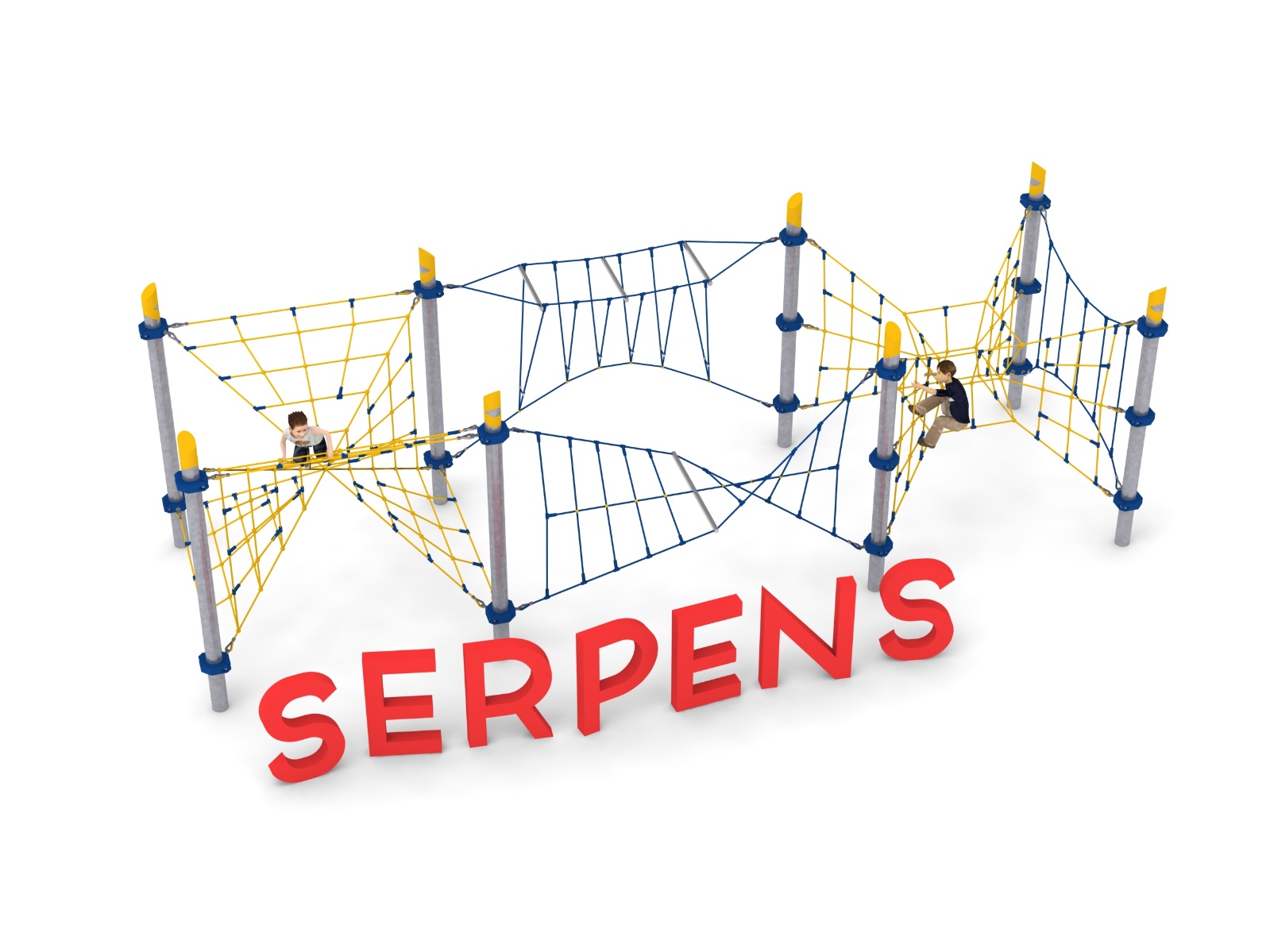 Wymiary zestawu:Długość: 10,5 mSzerokość: 4,3  mWysokość: 3,3 mPrzestrzeń minimalna: 15,6 x 8,3 m Grupa wiekowa: od 5 do 14 latGłębokość posadowienia: 1,0mWysokość swobodnego upadku: Opis urządzenia.Zestaw składa się z ośmiu słupów na których zawieszone jest pięć następujących modułów: PSYCHE 008;  THALIA 005; GEOGRAPHOS 019; MAJA XL 022; KLIO XL 023.Wytyczne dotyczące materiałów i technologii wykonania urządzenia.Głównym elementem konstrukcyjnym są słupy stalowe o średnicy  zabezpieczone przed korozją poprzez cynkowanie ogniowe. Na szczycie słupa zainstalowana jest czapka ze stali ocynkowana ogniowo oraz malowana proszkowo. Fundamenty wykonane są jako stopy żelbetowe posadowione na głębokości . Do słupów, za pomocą obejm wykonanych ze staliwa konstrukcyjnego,  zamocowane są siatki linowe w różnych kształtach i rozmiarach. Obejmy zabezpieczone są przed korozją poprzez malowanie farbami chlorokauczukowymi. Połączenie lin z obejmą jest połączeniem przegubowym ze stali nierdzewnej. Siatki linowe, stanowiące główny element zabawowy,  wykonane są z liny POLIAMIDOWEJ, PLECIONEJ, KLEJONEJ  o średnicy 18mm. Liny wykonane są ze strun stalowych, ocynkowanych galwanicznie, skręconych w sześć splotów, z których każdy jest opleciony wklejonym w niego  włóknem poliamidowym. Elementy łączące liny ze sobą wykonane są z aluminium, stali nierdzewnej i tworzywa sztucznego.  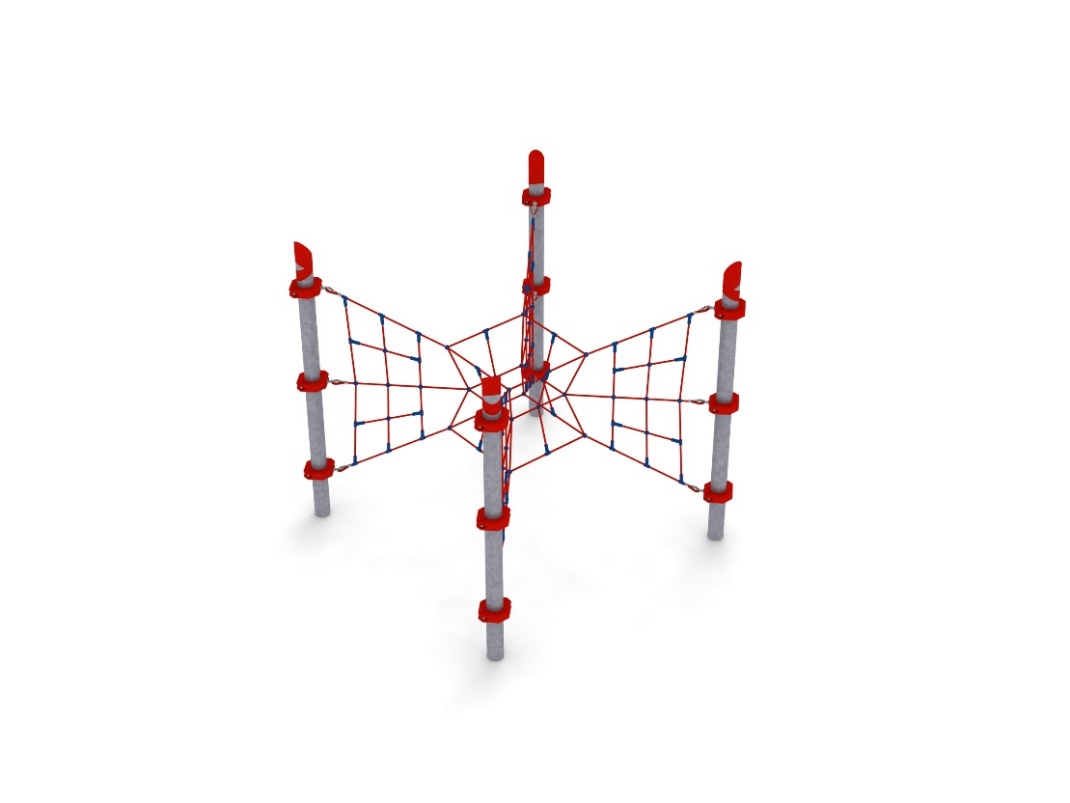 Opis modułów wchodzących w skład zestawu:PSYCHE 008Urządzenie składa się z czterech siatek pionowych w kształcie trójkąta zamocowanych do słupów w rozstawie 3,0m x 3,0m oraz centralnie umieszczonego elementu linowego przypominającego kształtem klepsydrę o wymiarach 1x1x1m. 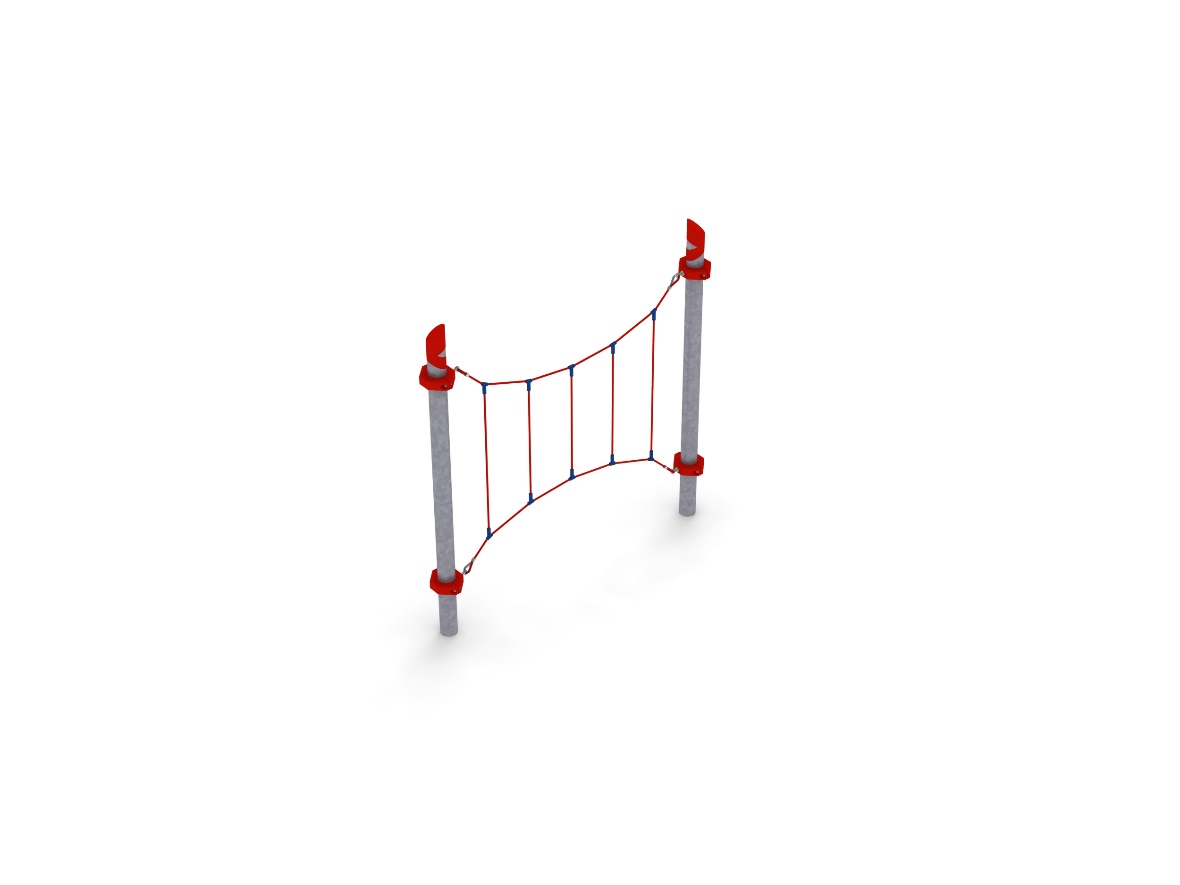 THALIA 005Urządzenie składa się z pięciu lin pionowych zamocowanych do dwóch lin poziomych, rozpiętych pomiędzy dwoma słupami zainstalowanymi w rozstawie 3,0m. Długości lin pionowych wynoszą od 1,2 do . 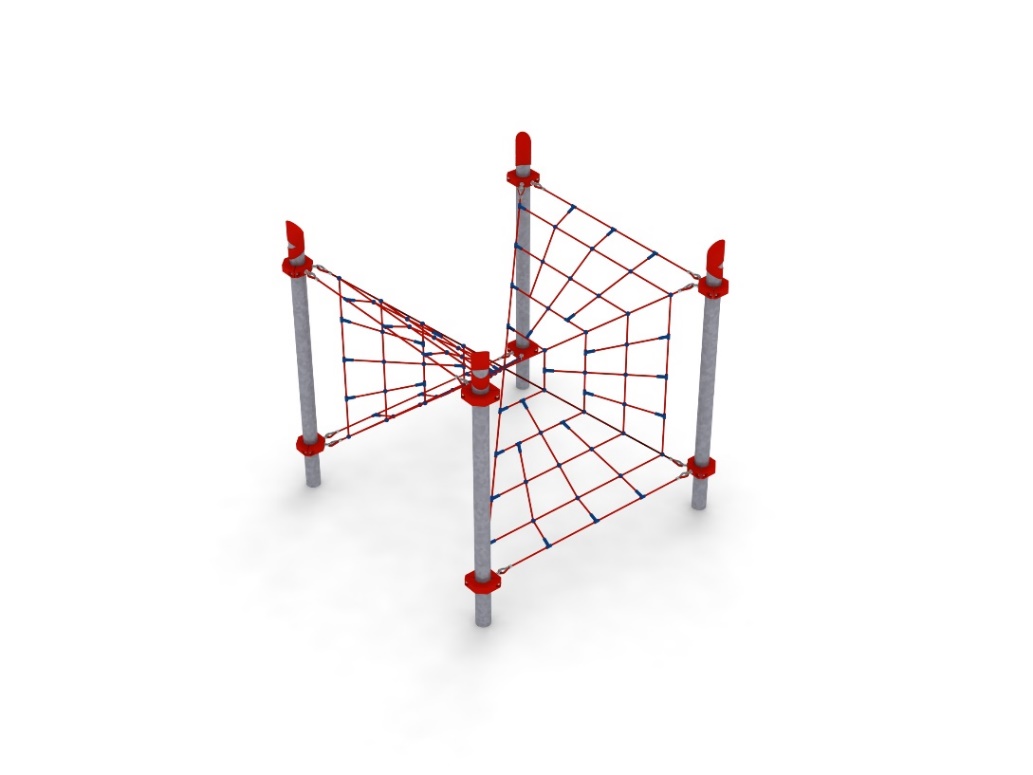 GEOGRAPHOS 019Urządzenie składa się z sześciu siatek w kształcie trójkątów równoramiennych wykonanych z lin. Dwie z siatek są w pozycji pionowej, cztery są odchylone od pionu w przedziale od 45˚ do 55˚. Trójkąty stykają się ze sobą jednym z wierzchołków, a leżące obok siebie trójkąty mają jeden bok wspólny. Urządzenie rozpięte jest na czterech słupach zainstalowanych w rozstawie 3m x 3m. 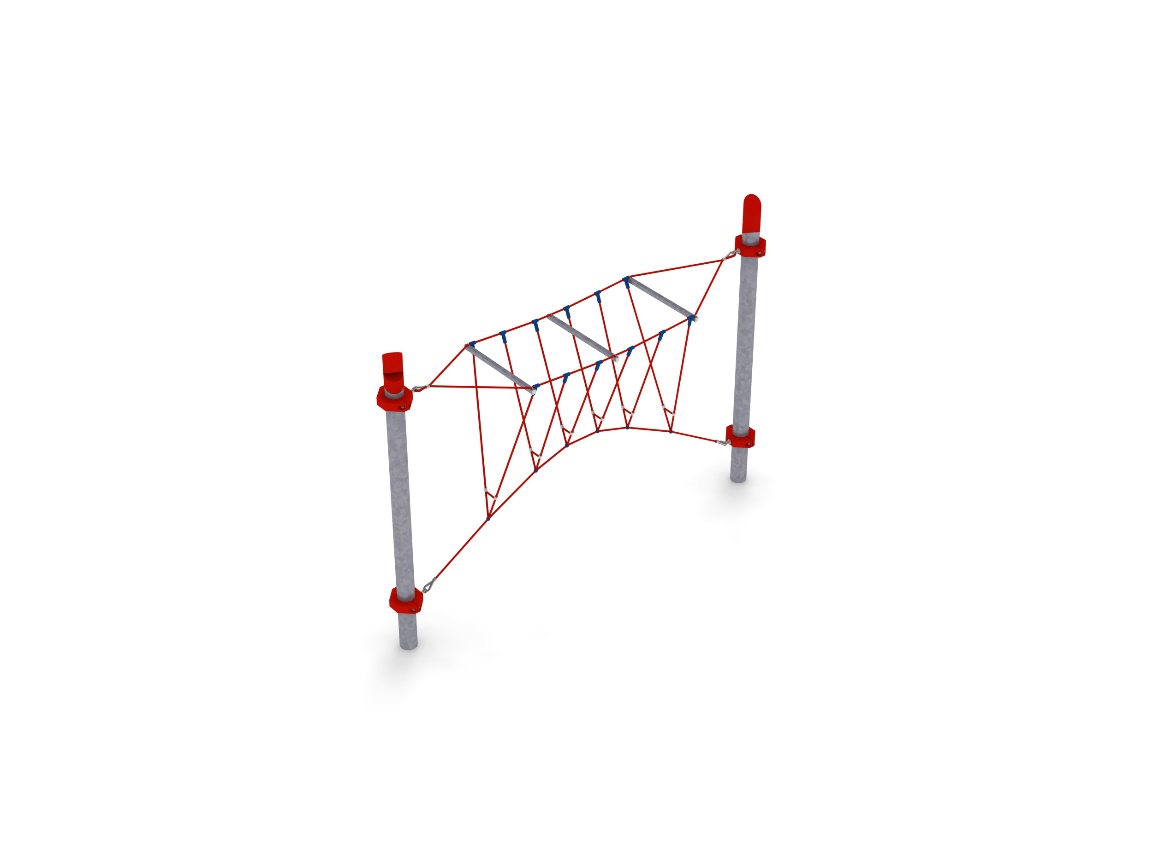 MAJA XL 022Urządzenie składa się z trzech lin poziomych rozpiętych pomiędzy słupami zainstalowanym w rozstawie 4,24m oraz sześciu lin w kształcie litery V . Dwie górne liny poziome rozparte są trzema jeklami stalowymi ocynkowanymi ogniowo. Cała konstrukcja tworzy kładkę linową w kształcie litery V. 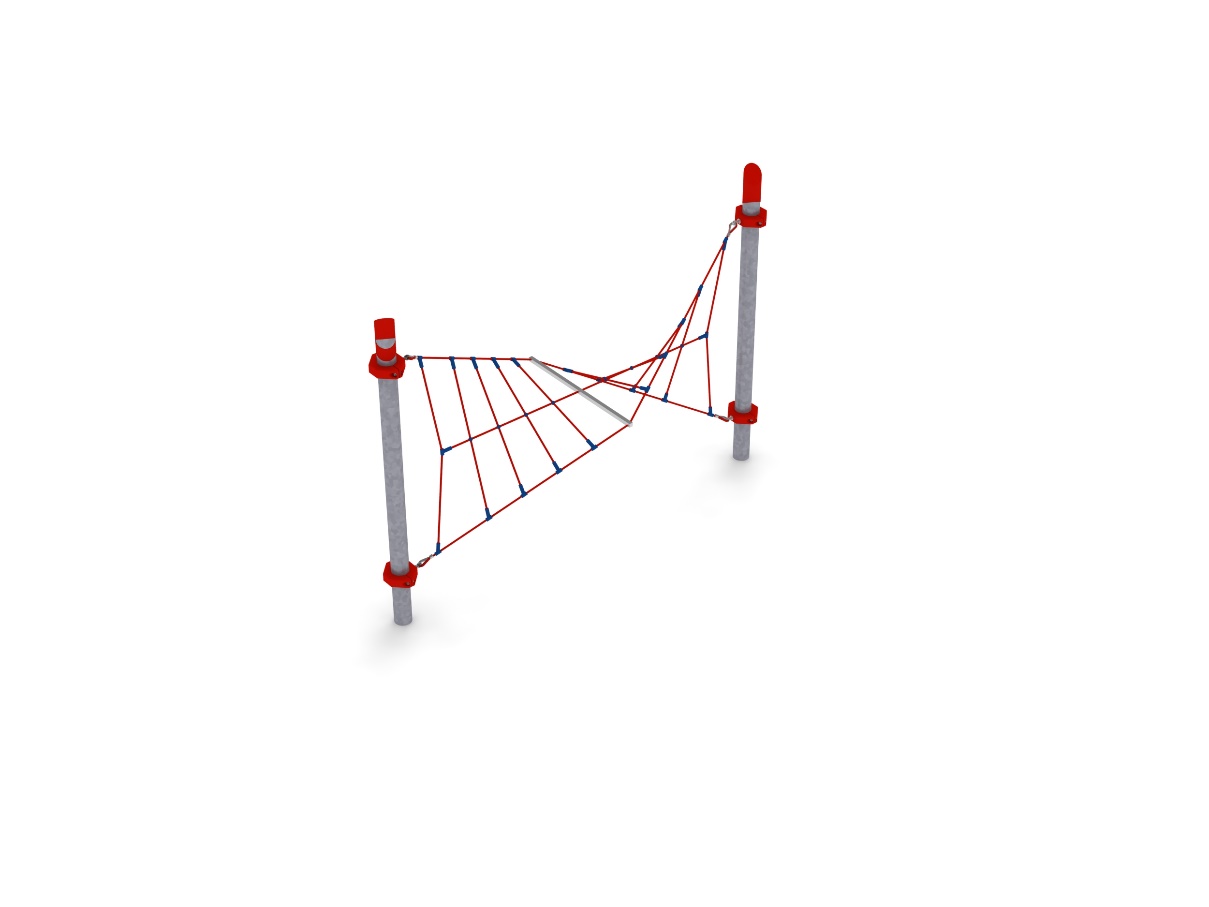 KLIO XL 023Urządzenie składa się z trzech lin poziomych, z czego dwie główne rozpięte są pomiędzy słupami zainstalowanymi w rozstawie 4,24m. Siatkę linową uzupełnia dziesięć lin zamocowanych pomiędzy linami poziomymi . Dwie główne liny poziome rozparte są jeklem stalowym ocynkowanym ogniowo. Cała konstrukcja tworzy skręcony pomost linowy. Obszar upadku urządzenia powinien zostać wykonany na nawierzchni zgodnie z normą PN EN 1176- 1:2017. Do wykonania montażu niezbędna jest możliwość dojazdu ciężkiego sprzętu budowlanego.W trosce o bezpieczeństwo dzieci oraz jakość urządzeń wymaga się, aby urządzenia posiadały certyfikat na zgodność z normami PN EN 1176-1:2017, PN EN 1176-11:2014-11,  wydane w systemie akredytowanym przez Państwowe Centrum Akredytacji lub krajowej jednostki akredytującej pozostałych Państw członkowskich, zgodnie z Rozporządzeniem Parlamentu Europejskiego i Rady Unii Europejskiej (WE) nr 765/2008”.